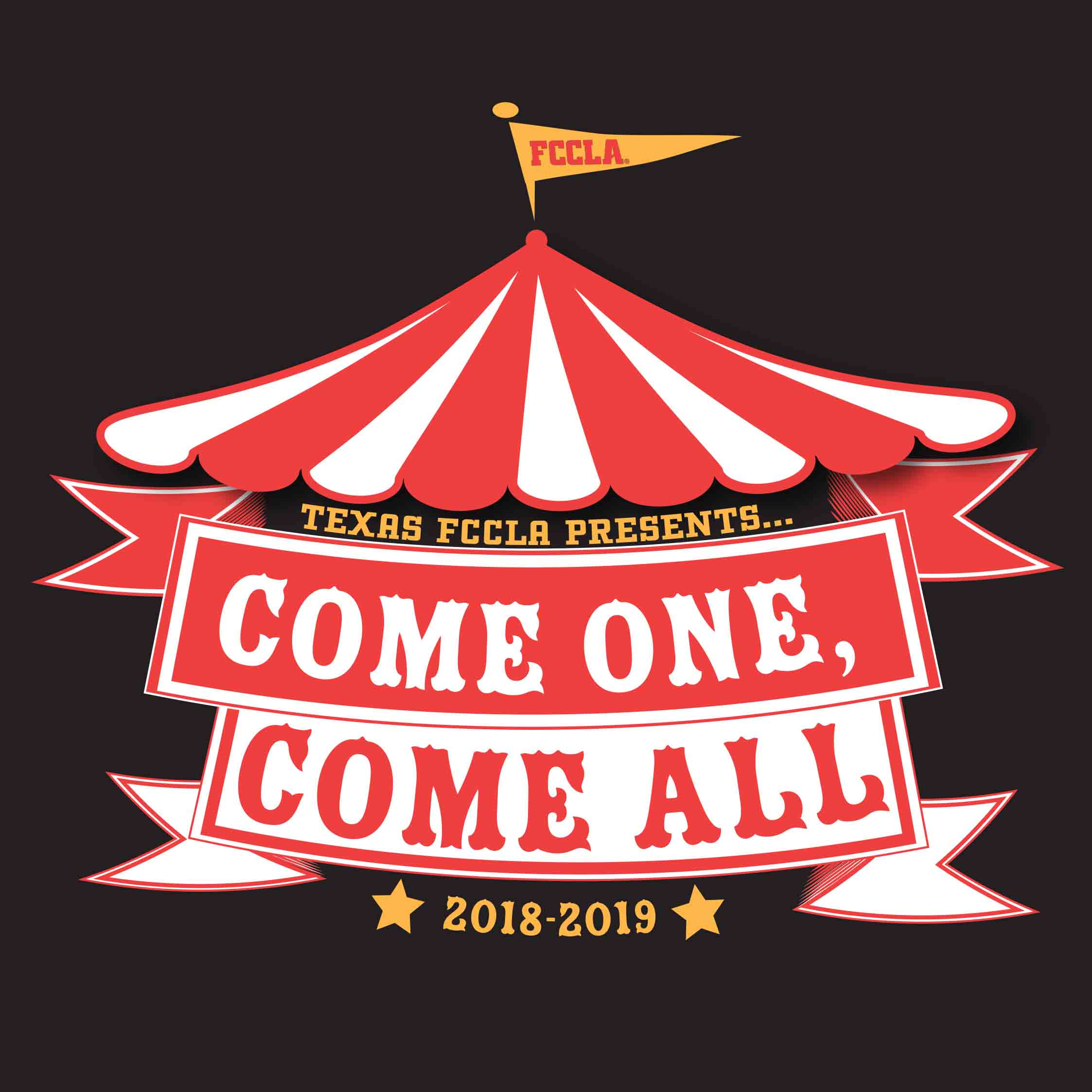 Texas FCCLA State Leadership Conference Workshop Follow-UpComplete this worksheet and return to your Advisor!Workshop Name ________________________________________________ Time ______________________Presenter _________________________________________________________________________________What I Learned 1.) __________________________________________________________________________2.) _________________________________________________________________________________3.) _________________________________________________________________________________Workshop Rating and Feedback: ________________________________________________________________________________________________________________________________________________________Workshop Name ________________________________________________ Time ______________________Presenter _________________________________________________________________________________What I Learned 1.) __________________________________________________________________________2.) _________________________________________________________________________________3.) _________________________________________________________________________________Workshop Rating and Feedback: ________________________________________________________________________________________________________________________________________________________Workshop Name ________________________________________________ Time ______________________Presenter _________________________________________________________________________________What I Learned 1.) __________________________________________________________________________2.) _________________________________________________________________________________3.) _________________________________________________________________________________Workshop Rating and Feedback: ______________________________________________________________